НЕРАЗРУШАЮЩИЙ КОНТРОЛЬ СВАРНЫХ СОЕДИНЕНИЙ ЭЛЕМЕНТОВ ИЗ ТЕРМОПЛАСТИЧНЫХ МАТЕРИАЛОВЧ а с т ь 1 Визуальный контрольИздание официальноеМоскваРоссийский институт стандартизации2023Предисловие1 ПОДГОТОВЛЕН Ассоциацией сварщиков полимерных материалов (Ассоциация СПМ) на основе официального перевода на русский язык немецкоязычной версии указанного в пункте 4 стандарта, который выполнен ФГУП «Стандартинформ»2 ВНЕСЕН Техническим комитетом по стандартизации ТК 364 «Сварка и родственные процессы»3 УТВЕРЖДЕН И ВВЕДЕН В ДЕЙСТВИЕ приказом Федерального агентства по техническому регулированию и метрологии от                        №       4 Настоящий стандарт разработан на основе ДИН ЕН 13100-1:2017 «Неразрушающий контроль сварных соединений элементов из термопластичных материалов. Часть 1. Визуальный контроль» (DIN EN «Zerstörungsfreie Prüfung von Schweißverbindungen an Halbzeugen aus thermoplastischen Kunststoffen – Teil 1: Sichtprüfung»).При применении настоящего стандарта рекомендуется использовать вместо ссылочных европейских стандартов соответствующие им национальные стандарты, сведения о которых приведены в дополнительном приложении ДА5 ВВЕДЕН ВПЕРВЫЕ Правила применения настоящего стандарта установлены в статье 26 Федерального закона от 29 июня 2015 г. № 162 ФЗ «О стандартизации в Российской Федерации». Информация об изменениях к настоящему стандарту публикуется в ежегодном (по состоянию на 1 января текущего года) информационном указателе «Национальные стандарты», а официальный текст изменений и поправок – в ежемесячном информационном указателе «Национальные стандарты». В случае пересмотра (замены) или отмены настоящего стандарта соответствующее уведомление будет опубликовано в ближайшем выпуске ежемесячного информационного указателя «Национальные стандарты». Соответствующая информация, уведомление и тексты размещаются также в информационной системе общего пользования – на официальном сайте Федерального агентства по техническому регулированию и метрологии в сети Интернет (www.gost.ru)© Оформление. ФГБУ «РСТ», 2023Настоящий стандарт не может быть полностью или частично воспроизведен, тиражирован и распространен в качестве официального издания без разрешения Федерального агентства по техническому регулированию и метрологииСодержаниеОбласть применения	1Нормативные ссылки	1Условия контроля и технические средства	2Персонал	2Визуальный контроль	35.1 Общие положения	5.2 Визуальный контроль подготовки соединения до сварки	5.3 Визуальный контроль при проведении сварки	5.4 Визуальный контроль выполненного сварного соединения	5.5 Визуальный контроль исправленных сварных соединений	Протокол контроля	4Приложение ДА (справочное). Сведения о соответствии ссылочных европейских стандартов национальным стандартам… …………………………6Библиография………………………………….	7ВведениеСтандарт ДИН ЕН 13100-1:2017 подготовлен на основе европейского стандарта ЕН 13100-1:2017, который входит в серию стандартов ЕН 13100 «Неразрушающий контроль сварных соединений элементов из термопластичных материалов».Стандарт ЕН 13100-1:2017 подготовлен Техническим комитетом CEN/TC 249 «Пластмассы», секретариат которого находится в ведении Бельгийского органа по стандартизации (NBN).Соответствующим немецким органом по стандартизации в этой области является Рабочий комитет NA 092-00-32 AA «Соединение пластмасс» Комитета по стандартизации сварочной техники (NAS) в Немецком институте стандартизации (DIN).Стандарт ЕН 13100 включает следующие части:Часть 1. Визуальный контроль;Часть 2. Радиографический (рентгеновский) контроль;Часть 3. Ультразвуковой контроль;Часть 4. Контроль высоким напряжением.НАЦИОНАЛЬНЫЙ СТАНДАРТ РОССИЙСКОЙ ФЕДЕРАЦИИНЕРАЗРУШАЮЩИЙ КОНТРОЛЬ СВАРНЫХ СОЕДИНЕНИЙ ЭЛЕМЕНТОВ ИЗ ТЕРМОПЛАСТИЧНЫХ МАТЕРИАЛОВЧ а с т ь 1 Визуальный контрольNon-destructive testing of welded joints of thermoplastics semi-finished products. Part 1. Visual examination Дата введения —        —     —1 Область примененияНастоящий стандарт устанавливает требования к проведению визуального контроля сварных соединений элементов из термопластичных материалов. Стандарт может быть также применен для визуального контроля свариваемых элементов перед сваркой и во время процесса сварки.2 Нормативные ссылкиВ настоящем стандарте использованы нормативные ссылки на следующие стандарты [для датированных ссылок применяют только указанное издание ссылочного стандарта, для недатированных – последнее издание (включая все изменения)]:EN 14728, Imperfections in thermoplastic welds – Classification (Дефекты сварных соединений термопластов. Классификация)EN 16296, Imperfections in thermoplastic welded joints – Quality levels (Дефекты сварных соединений термопластов. Уровни качества)EN ISO 17637:2016, Non-destructive testing of welds – Visual testing of fusion welded joints (ISO 17637:2016) (Неразрушающий контроль сварных соединений. Визуальный контроль сварных соединений, выполненных сваркой плавлением).EN ISO 17659, Welding – Multilingual terms for welded joints with illustrations (ISO 17659) (Сварка. Термины на нескольких языках для сварных соединений с иллюстрациями)Издание официальное 3 Условия контроля и технические средстваОсвещенность поверхности должна составлять не менее 350 люкс, рекомендуется 500 люкс. При прямом визуальном контроле сварного соединения следует обеспечить расстояние от глаз до сварного соединения примерно 600 мм и угол зрения не менее 30°.Непрямой визуальный контроль сварных соединений с использованием зеркал, бороскопов, оптоволоконных кабелей и фотокамер допускается проводить по согласованию сторон.Для выявления дефектов может использоваться дополнительный источник света, чтобы увеличить контрастность и четкость.Технические средства (например, измерительный прибор, штангенциркуль), используемые для контроля размеров сварного соединения, должны обеспечивать необходимый класс точности в соответствии с применяемыми правилами приёмки.Примеры технических средств приведены в EН ИСО 17637:2016, приложение А.4 ПерсоналВизуальный контроль сварных соединений, а также оценка результатов для окончательной приемки должны проводиться квалифицированным персоналом, знающим соответствующие стандарты, правила, техническое описание и процедуры проводимой сварки [1]. Рекомендуется, чтобы персонал был квалифицирован в соответствии с ЕН ИСО 9712 или аналогичным стандартом, действующим в конкретной отрасли промышленности [2].5 Визуальный контроль5.1 Общие положенияВизуальный контроль сварных соединений проводят непосредственно после сварки, однако, когда того требует применяемый стандарт или по согласованию сторон, контроль может проводиться во время других этапов сварочного процесса с целью проверки подготовки свариваемых элементов перед сваркой, и во время сварки для оценки эффективного применения соответствующего сварочного процесса [1]. Объем контроля и критерии приемки определяются заранее согласно EН 16296, требованиям применяемого стандарта или по согласованию сторон.Персонал, осуществляющий визуальный контроль, должен иметь доступ к необходимой документации.Классификация дефектов указана в EН 14728.Применяемые термины указаны в EН ИСО 17659.5.2 Визуальный контроль подготовки соединения до сваркиЕсли требуется визуальный контроль до сварки, необходимо провести подготовку соединения и удостовериться в выполнении требований, установленных в соответствующих стандартах и/или в техническом описании сварочных процессов [1].Во время контроля особое внимание должно быть уделено правильной фиксации свариваемых элементов (например, линейное или угловое смещение, зазор и т. д.).5.3 Визуальный контроль при проведении сваркиВ случае многопроходного сварочного процесса соединение должно контролироваться во время процесса сварки, чтобы убедиться в том, что:a)	каждый наплавленный слой очищен и/или зачищен (механически обработан) перед выполнением следующего прохода;b) отсутствуют видимые дефекты (такие как трещины или раковины); при обнаружении дефектов о них необходимо сразу сообщить для принятия корректирующих действий перед выполнением следующего прохода;с) переход между проходами, а также между наплавленным слоем и основным материалом, сформирован таким образом, что при последующем проходе будет достигнута необходимая глубина провара;d) сварное соединение должно соответствовать первоначальным требованиям технического описания сварочного процесса после любых необходимых исправлений. 5.4 Визуальный контроль выполненного сварного соединенияСварные соединения необходимо подвергать контролю непосредственно после сварки, а также после каждой обработки поверхности (при наличии).Следует провести контроль сварного соединения на соответствие требованиям технической документации, стандарта на продукцию или правилам приемки на основе установленных уровней качества, определённых в EН 16296.Все обнаруженные дефекты должны быть указаны в протоколе контроля.5.5 Визуальный контроль исправленных сварных соединенийЕсли сварное соединение полностью или частично не соответствует требованиям о приемке и необходимо исправление, то следует повторно провести контроль исправленного сварного соединения на соответствие тем же требованиям, что и первоначальное сварное соединение.6 Протокол контроляЕсли требуется протокол контроля, в него должна быть включена, по меньшей мере, следующая информация:a)	наименование изготовителя элементов;b)	наименование контрольного органа, если оно отличается от наименования изготовителя элементов;c)	ссылка на настоящий стандарт;d)	расположение сварного (сварных) соединения;e)	применяемые критерии приемки; f)	вид материала (материалов);g)	толщина материала;h)	тип соединения;i)	способ сварки;j)	объем контроля;k)	техническое средство, применяемое при контроле (при наличии);l)	результат контроля с описанием дефектов и их расположением, со ссылкой на приемочные требования;m)	Ф.И.О. лица, проводившего контроль, и дата проведения контроля.Если требуется предоставление отчета о проведении визуального контроля сварного соединения, необходимо сделать фотографии или выполнить точные эскизы (либо то и другое) с четким указанием дефектов. Приложение ДА(справочное)Сведения о соответствии ссылочных европейских стандартов 
национальным стандартамТаблица ДА.1БиблиографияФедеральное агентствопо техническому регулированию и метрологииФедеральное агентствопо техническому регулированию и метрологииФедеральное агентствопо техническому регулированию и метрологииН А Ц И О Н А Л Ь Н Ы Й С Т А Н Д А Р Т Р О С С И Й С К О Й Ф Е Д Е Р А Ц И И ГОСТ Р                —202Обозначение ссылочного европейского стандарта Степень соответствияОбозначение и наименование соответствующего национального стандарта EN 14728IDTГОСТ Р 59398-2021 Дефекты сварных соединений термопластов. КлассификацияEN 16296IDTГОСТ Р 59399-2021 Дефекты сварных соединений термопластов. Уровни качестваEN ISO 17637:2016IDTГОСТ Р ИСО 17637-20141) «Контроль неразрушающий. Визуальный контроль соединений, выполненных сваркой плавлением»EN ISO 17659IDTГОСТ Р ИСО 17659-2009 «Сварка. Термины многоязычные для сварных соединений»Примечание – В настоящей таблице использовано следующее условное обозначение степени соответствия стандартов:- IDT–  идентичные стандарты.Примечание – В настоящей таблице использовано следующее условное обозначение степени соответствия стандартов:- IDT–  идентичные стандарты.Примечание – В настоящей таблице использовано следующее условное обозначение степени соответствия стандартов:- IDT–  идентичные стандарты.[1] CEN/TS 16892Plastics – Welding of thermoplastics – Specification of welding procedures (Пластмассы. Сварка термопластов. Техническое описание сварочных процессов)[2] EN ISO 9712Non-destructive testing – Qualification and certification of NTD personnel (ISO 9712) (Неразрушающий контроль. Квалификация и аттестация персонала, проводящего контроль)УДК 621.791:006.354                                                                                              25.160.40УДК 621.791:006.354                                                                                              25.160.40УДК 621.791:006.354                                                                                              25.160.40Ключевые слова: неразрушающий контроль, сварные соединения, термопластичные материалы, визуальный контрольКлючевые слова: неразрушающий контроль, сварные соединения, термопластичные материалы, визуальный контрольКлючевые слова: неразрушающий контроль, сварные соединения, термопластичные материалы, визуальный контрольДиректор Ассоциации СПМ_________________Е. И. Зайцева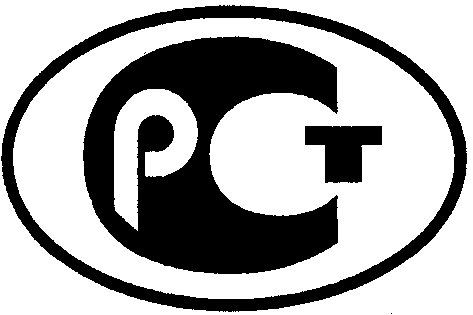 